
PRESS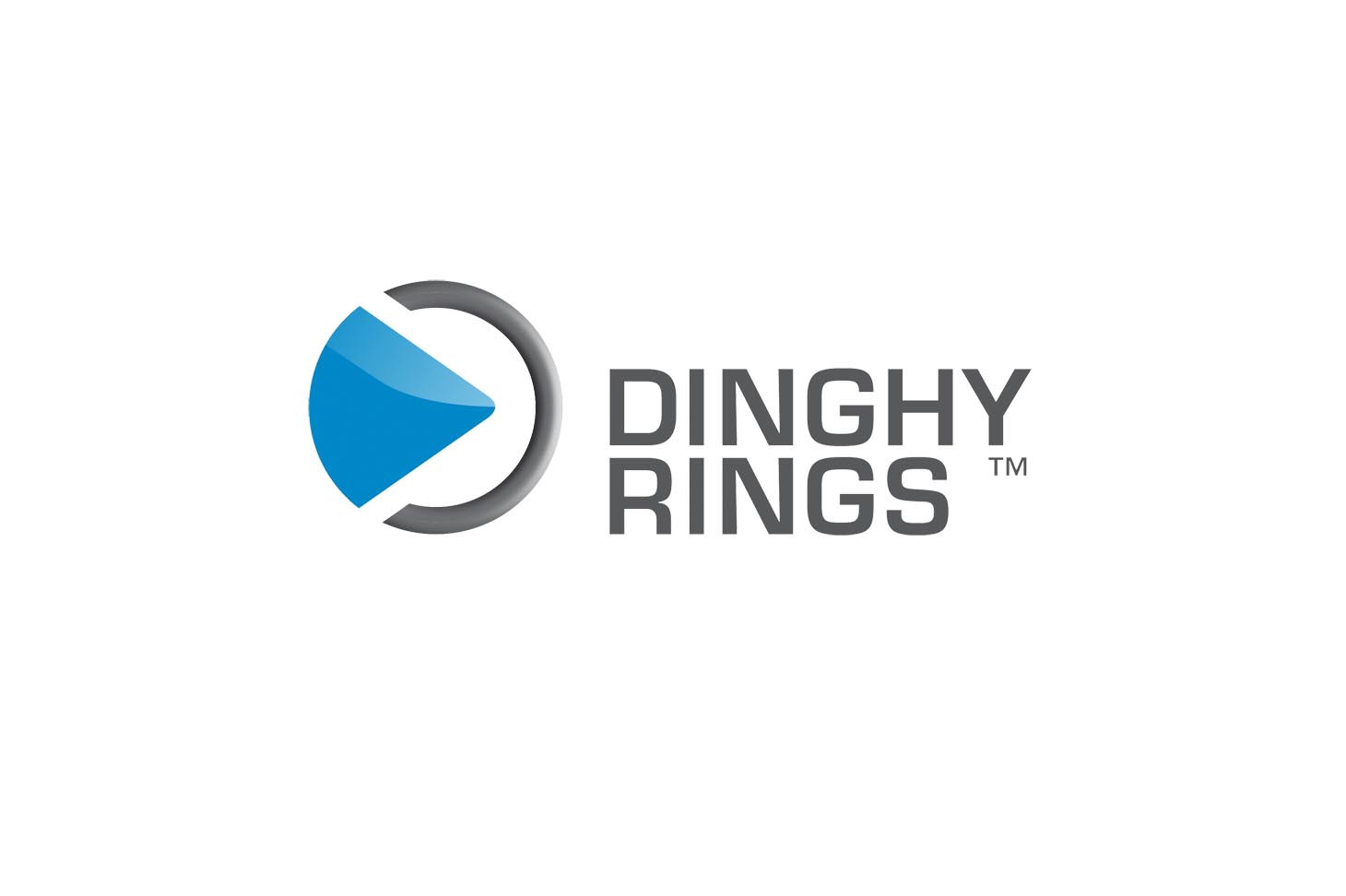 Nyhet! Under våren 2016 lanseras Dinghy Rings, en helt ny typ av upphängning för gummijolle bakom fritidsbåt.

Gummijollen på högkant?Älskar du också din gummijolle, förutom när det är dags att förvara den? Den patentsökta upphängningsanordningen Dinghy Rings är utvecklad för att underlätta hanteringen av en uppblåst gummijolle i hemmahamnen. Genom att enkelt backa in jollepontonernas ändar i Dinghy Rings och resa upp gummijollen till en stående position spar båtägaren tid och slipper tunga lyft.Dinghy Rings är svensktillverkad i rostfritt syrafast stål och finns även i en version som fungerar tillsammans med en mindre utombordsmotor monterad. Dinghy Rings passar fritidsbåtar med utanpåliggande badplattform och gummijollar upp till 50 kg eller 3,5 meter.Dinghy Rings kräver inga ingrepp i gummijollen och eliminerar risken för vattenfyllning. Båtens badytor kan behållas helt intakta eftersom inga fästen behöver monteras ovanpå badplattformen. Dinghy Rings är diskret och när den inte används plockas ringarna loss på varje sida, för ett sobert intryck. Dinghy Rings är svensktillverkad och kommer med tio års garanti. 
• Pris 4 900 SEK
• Lanseras våren 2016 på Båtmässan Göteborg och Allt för sjön Stockholm
• Säljs via www.dinghyrings.se (från 16-02-06)
Vid frågor kontakta innovatör och projektledare Johannes Nordemar på 010-164 04 00 eller info@dinghyrings.se. Vi ser fram mot att träffa er på mässorna 2016 och visa upp Dinghy Rings.
Högupplösta bilder finns att ladda hem (www.dinghyrings.se/kontakt/press), fria för användning av media och organisationer i samband med publicering som rör Dinghy Rings.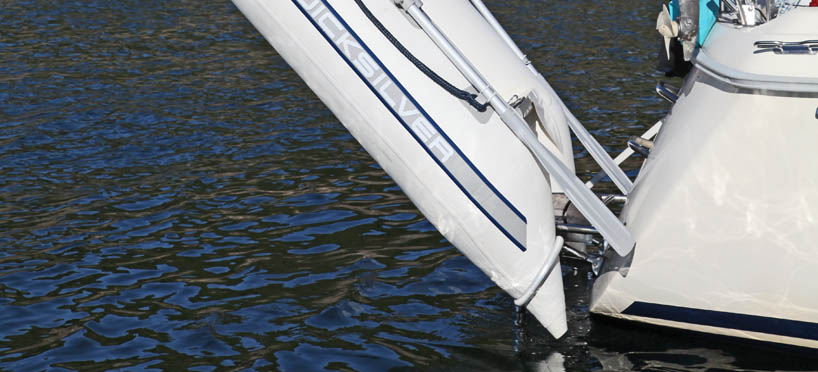 